Menschen mit Lese- und Schreibproblemen                    wünschen und fordern“Im Sinne einer gerechten Auslese lautet die Prüfungsaufgabe 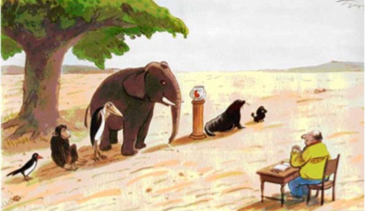 für Sie alle gleich: Klettern Sie auf den Baum!”  © H.  TraxlerNicht jeder kann alles gleich gut, das sollte besser verstanden und akzeptiert werden.Wir sind Menschen mit Lese- und Schreibproblemen, 
nicht alle sind Analphabeten.Wir machen den Betroffenen Mut, sich nicht mehr zu verstecken: 
Besucht Kurse! Bildet Selbsthilfe-Gruppen! Geht an die Öffentlichkeit!Wir wollen uns untereinander vernetzen und eng zusammenarbeiten. Wir wünschen uns mehr Verständnis bei z.B. Ämtern, Arbeitgebern und Arbeitsverwaltungen und im Gesundheitsbereich.In der Schule sollen Kinder frühzeitig gefördert werden, 
Lehrer müssen dafür gut ausgebildet sein.Wir brauchen mehr finanzielle Mittel für Kursangebote, 
für die Arbeit der Selbsthilfegruppen und die Teilnahme an Tagungen usw.Die Kurse sollen kostenlos für alle sein.Lernen in Kursen darf keine Zeitbegrenzung haben!Jeder soll in seinem Tempo lernen können.Die Kurs-Teilnehmenden bestimmen mit, was sie lernen möchten.Nur in kleinen Gruppen kann man gut lernen.Die Kursleitenden müssen gut ausgebildet und angemessen bezahlt werden.Selbsthilfegruppe Alpha-Team Hamburg, 	Treffen jeden 2. Freitag in der Zentralbücherei Telefon 0151 232 19 000